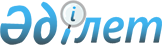 О бюджете сельских округов Меркенского района на 2019-2021 годыРешение Меркенского районного маслихата Жамбылской области от 28 декабря 2018 года № 40-2. Зарегистрировано Департаментом юстиции Жамбылской области 29 декабря 2018 года № 4081.
      Примечание РЦПИ.

      В тексте документа сохранена пунктуация и орфография оригинала.
      В соответствии статьей 9-1 Бюджетного кодекса Республики Казахстан от 4 декабря 2008 года, статьей 6 Закона Республики Казахстан "О местном государственном управлении и самоуправлении в Республике Казахстан" Меркенский районный маслихат РЕШИЛ:
      1. Утвердить бюджет сельских округов на 2019-2021 годы согласно приложениям 1, 2,3 в том числе на 2019 год в следующих объемах:
      1.1 Актоганский сельский округ:
      1) доходы – 46 414 тысяч тенге, в том числе:
      налоговые поступления – 5 616 тысяч тенге;
      неналоговые поступления – 21 тысяч тенге;
      поступления от продажи основного капитала – 0 тысяч тенге;
      поступления трансфертов – 40 777 тысяч тенге;
      2) затраты – 46 893 тысяч тенге;
      3) чистое бюджетное кредитование – 0 тысяч тенге;
      бюджетные кредиты – 0 тысяч тенге;
      погашение бюджетных кредитов – 0 тысяч тенге;
      4) сальдо по операциям с финансовыми активами – 0 тысяч тенге;
      приобретение финансовых активов – 0 тысяч тенге;
      поступление от продажи финансовых активов государства – 0 тысяч тенге;
      5) дефицит бюджета (профицит) – - 479 тысяч тенге;
      6) финансирование дефицита бюджета (использование профицита) – 479 тысяч тенге;
      поступление займов - 0 тысяч тенге;
      погашение займов - 0 тысяч тенге;
      используемые остатки бюджетных средств - 479 тысяч тенге.
      1.2 Жамбылский сельский округ:
      1) доходы – 228 104 тысяч тенге, в том числе:
      налоговые поступления – 31 952 тысяч тенге;
      неналоговые поступления – 6 тысяч тенге;
      поступления от продажи основного капитала – 0 тысяч тенге;
      поступления трансфертов – 196 146 тысяч тенге;
      2) затраты – 233 210 тысяч тенге;
      3) чистое бюджетное кредитование – 0 тысяч тенге;
      бюджетные кредиты – 0 тысяч тенге;
      погашение бюджетных кредитов – 0 тысяч тенге;
      4) сальдо по операциям с финансовыми активами – 0 тысяч тенге;
      приобретение финансовых активов – 0 тысяч тенге;
      поступление от продажи финансовых активов государства – 0 тысяч тенге;
      5) дефицит бюджета (профицит) – - 5 106 тысяч тенге;
      6) финансирование дефицита бюджета (использование профицита) – 5 106 тысяч тенге;
      поступление займов - 0 тысяч тенге;
      погашение займов - 0 тысяч тенге;
      используемые остатки бюджетных средств - 5 106 тысяч тенге.
      1.3 Меркенский сельский округ:
      1) доходы – 420 722 тысяч тенге, в том числе:
      налоговые поступления – 83 119 тысяч тенге;
      неналоговые поступления – 11 тысяч тенге;
      поступления от продажи основного капитала – 0 тысяч тенге;
      поступления трансфертов – 337 592 тысяч тенге;
      2) затраты – 432 264 тысяч тенге;
      3) чистое бюджетное кредитование – 0 тысяч тенге;
      бюджетные кредиты – 0 тысяч тенге;
      погашение бюджетных кредитов – 0 тысяч тенге;
      4) сальдо по операциям с финансовыми активами – 0 тысяч тенге;
      приобретение финансовых активов – 0 тысяч тенге;
      поступление от продажи финансовых активов государства – 0 тысяч тенге;
      5) дефицит бюджета (профицит) – - 11 542 тысяч тенге;
      6) финансирование дефицита бюджета (использование профицита) – 11 542 тысяч тенге;
      поступление займов - 0 тысяч тенге;
      погашение займов - 0 тысяч тенге;
      используемые остатки бюджетных средств – 11 542 тысяч тенге.
      1.4 Сарымолдаевский сельский округ:
      1) доходы – 216 192 тысяч тенге, в том числе:
      налоговые поступления – 33 738 тысяч тенге;
      неналоговые поступления – 107 тысяч тенге;
      поступления от продажи основного капитала – 0 тысяч тенге;
      поступления трансфертов – 182 347 тысяч тенге;
      2) затраты – 222 086 тысяч тенге;
      3) чистое бюджетное кредитование – 0 тысяч тенге;
      бюджетные кредиты – 0 тысяч тенге;
      погашение бюджетных кредитов – 0 тысяч тенге;
      4) сальдо по операциям с финансовыми активами – 0 тысяч тенге;
      приобретение финансовых активов – 0 тысяч тенге;
      поступление от продажи финансовых активов государства – 0 тысяч тенге;
      5) дефицит бюджета (профицит) – - 5 894 тысяч тенге;
      6) финансирование дефицита бюджета (использование профицита) – 5 894 тысяч тенге;
      поступление займов - 0 тысяч тенге;
      погашение займов - 0 тысяч тенге;
      используемые остатки бюджетных средств - 5 894 тысяч тенге.
      1.5 Ойталский сельский округ:
      1) доходы – 117 769 тысяч тенге, в том числе:
      налоговые поступления – 22 355 тысяч тенге;
      неналоговые поступления – 37 тысяч тенге;
      поступления от продажи основного капитала – 0 тысяч тенге;
      поступления трансфертов – 95 377 тысяч тенге;
      2) затраты – 121 413 тысяч тенге;
      3) чистое бюджетное кредитование – 0 тысяч тенге;
      бюджетные кредиты – 0 тысяч тенге;
      погашение бюджетных кредитов – 0 тысяч тенге;
      4) сальдо по операциям с финансовыми активами – 0 тысяч тенге;
      приобретение финансовых активов – 0 тысяч тенге;
      поступление от продажи финансовых активов государства – 0 тысяч тенге;
      5) дефицит бюджета (профицит) – - 3 644 тысяч тенге;
      6) финансирование дефицита бюджета (использование профицита) – 3 644 тысяч тенге;
      поступление займов -0 тысяч тенге;
      погашение займов -0 тысяч тенге;
      используемые остатки бюджетных средств - 3 644 тысяч тенге.
      1.6 Т. Рыскуловский сельский округ:
      1) доходы – 42 063 тысяч тенге, в том числе:
      налоговые поступления – 4 384 тысяч тенге;
      неналоговые поступления – 25 тысяч тенге;
      поступления от продажи основного капитала – 0 тысяч тенге;
      поступления трансфертов – 37 654 тысяч тенге;
      2) затраты – 43 863 тысяч тенге;
      3) чистое бюджетное кредитование – 0 тысяч тенге;
      бюджетные кредиты – 0 тысяч тенге;
      погашение бюджетных кредитов – 0 тысяч тенге;
      4) сальдо по операциям с финансовыми активами – 0 тысяч тенге;
      приобретение финансовых активов – 0 тысяч тенге;
      поступление от продажи финансовых активов государства – 0 тысяч тенге;
      5) дефицит бюджета (профицит) – - 1 800 тысяч тенге;
      6) финансирование дефицита бюджета (использование профицита) – 1 800 тысяч тенге;
      поступление займов - 0 тысяч тенге;
      погашение займов - 0 тысяч тенге;
      используемые остатки бюджетных средств - 1 800 тысяч тенге.
      1.7 Таттинский сельский округ:
      1) доходы – 67 914 тысяч тенге, в том числе:
      налоговые поступления – 2 596 тысяч тенге;
      неналоговые поступления – 25 тысяч тенге;
      поступления от продажи основного капитала – 0 тысяч тенге;
      поступления трансфертов – 65 293 тысяч тенге;
      2) затраты – 68 392 тысяч тенге;
      3) чистое бюджетное кредитование – 0 тысяч тенге;
      бюджетные кредиты – 0 тысяч тенге;
      погашение бюджетных кредитов – 0 тысяч тенге;
      4) сальдо по операциям с финансовыми активами – 0 тысяч тенге;
      приобретение финансовых активов – 0 тысяч тенге;
      поступление от продажи финансовых активов государства – 0 тысяч тенге;
      5) дефицит бюджета (профицит) – - 478 тысяч тенге;
      6) финансирование дефицита бюджета (использование профицита) – 478 тысяч тенге;
      поступление займов - 0 тысяч тенге;
      погашение займов - 0 тысяч тенге;
      используемые остатки бюджетных средств - 478 тысяч тенге.
      1.8 Акаралский сельский округ:
      1) доходы – 81 613 тысяч тенге, в том числе:
      налоговые поступления – 5 712 тысяч тенге;
      неналоговые поступления – 6 тысяч тенге;
      поступления от продажи основного капитала – 0 тысяч тенге;
      поступления трансфертов – 75 895 тысяч тенге;
      2) затраты – 82 659 тысяч тенге;
      3) чистое бюджетное кредитование – 0 тысяч тенге;
      бюджетные кредиты – 0 тысяч тенге;
      погашение бюджетных кредитов – 0 тысяч тенге;
      4) сальдо по операциям с финансовыми активами – 0 тысяч тенге;
      приобретение финансовых активов – 0 тысяч тенге;
      поступление от продажи финансовых активов государства – 0 тысяч тенге;
      5) дефицит бюджета (профицит) – - 1 046 тысяч тенге;
      6) финансирование дефицита бюджета (использование профицита) – 1 046 тысяч тенге;
      поступление займов - 0 тысяч тенге;
      погашение займов - 0 тысяч тенге;
      используемые остатки бюджетных средств - 1 046 тысяч тенге.
      1.9 Суратский сельский округ:
      1) доходы – 66 306 тысяч тенге, в том числе:
      налоговые поступления – 3 052 тысяч тенге;
      неналоговые поступления – 41 тысяч тенге;
      поступления от продажи основного капитала – 0 тысяч тенге;
      поступления трансфертов – 63 213 тысяч тенге;
      2) затраты – 67 198 тысяч тенге;
      3) чистое бюджетное кредитование – 0 тысяч тенге;
      бюджетные кредиты – 0 тысяч тенге;
      погашение бюджетных кредитов – 0 тысяч тенге;
      4) сальдо по операциям с финансовыми активами – 0 тысяч тенге;
      приобретение финансовых активов – 0 тысяч тенге;
      поступление от продажи финансовых активов государства – 0 тысяч тенге;
      5) дефицит бюджета (профицит) – - 892 тысяч тенге;
      6) финансирование дефицита бюджета (использование профицита) – 892 тысяч тенге;
      поступление займов - 0 тысяч тенге;
      погашение займов - 0 тысяч тенге;
      используемые остатки бюджетных средств - 892 тысяч тенге.
      1.10 Жанатоганский сельский округ:
      1) доходы – 70 877 тысяч тенге, в том числе:
      налоговые поступления – 5 971 тысяч тенге;
      неналоговые поступления – 0 тысяч тенге;
      поступления от продажи основного капитала – 0 тысяч тенге;
      поступления трансфертов – 64 906 тысяч тенге;
      2) затраты – 72 219 тысяч тенге;
      3) чистое бюджетное кредитование – 0 тысяч тенге;
      бюджетные кредиты – 0 тысяч тенге;
      погашение бюджетных кредитов – 0 тысяч тенге;
      4) сальдо по операциям с финансовыми активами –0 тысяч тенге;
      приобретение финансовых активов – 0 тысяч тенге;
      поступление от продажи финансовых активов государства – 0 тысяч тенге;
      5) дефицит бюджета (профицит) – - 1 342 тысяч тенге;
      6) финансирование дефицита бюджета (использование профицита) – 1 342 тысяч тенге;
      поступление займов - 0 тысяч тенге;
      погашение займов - 0 тысяч тенге;
      используемые остатки бюджетных средств – 1 342 тысяч тенге.
      1.11 Андас батырский сельский округ:
      1) доходы – 104 612 тысяч тенге, в том числе:
      налоговые поступления – 18 323 тысяч тенге;
      неналоговые поступления – 94 тысяч тенге;
      поступления от продажи основного капитала – 0 тысяч тенге;
      поступления трансфертов – 86 195 тысяч тенге;
      2) затраты – 108 850 тысяч тенге;
      3) чистое бюджетное кредитование – 0 тысяч тенге;
      бюджетные кредиты – 0 тысяч тенге;
      погашение бюджетных кредитов – 0 тысяч тенге;
      4) сальдо по операциям с финансовыми активами – 0 тысяч тенге;
      приобретение финансовых активов – 0 тысяч тенге;
      поступление от продажи финансовых активов государства – 0 тысяч тенге;
      5) дефицит бюджета (профицит) – - 4 238 тысяч тенге;
      6) финансирование дефицита бюджета (использование профицита) – 4 238 тысяч тенге;
      поступление займов - 0 тысяч тенге;
      погашение займов - 0 тысяч тенге;
      используемые остатки бюджетных средств - 4 238 тысяч тенге.
      1.12 Кенеский сельский округ:
      1) доходы – 42 204 тысяч тенге, в том числе:
      налоговые поступления – 2 641 тысяч тенге;
      неналоговые поступления – 70 тысяч тенге;
      поступления от продажи основного капитала – 0 тысяч тенге;
      поступления трансфертов – 39 493 тысяч тенге;
      2) затраты – 43 220 тысяч тенге;
      3) чистое бюджетное кредитование – 0 тысяч тенге;
      бюджетные кредиты – 0 тысяч тенге;
      погашение бюджетных кредитов – 0 тысяч тенге;
      4) сальдо по операциям с финансовыми активами – 0 тысяч тенге;
      приобретение финансовых активов – 0 тысяч тенге;
      поступление от продажи финансовых активов государства – 0 тысяч тенге;
      5) дефицит бюджета (профицит) – - 1 016 тысяч тенге;
      6) финансирование дефицита бюджета (использование профицита) – 1 016 тысяч тенге;
      поступление займов - 0 тысяч тенге;
      погашение займов - 0 тысяч тенге;
      используемые остатки бюджетных средств - 1 016 тысяч тенге
      1.13 Акерменский сельский округ:
      1) доходы – 56 640 тысяч тенге, в том числе:
      налоговые поступления – 3 732 тысяч тенге;
      неналоговые поступления - 25 тысяч тенге;
      поступления от продажи основного капитала – 0 тысяч тенге;
      поступления трансфертов – 52 883 тысяч тенге;
      2) затраты – 57 575 тысяч тенге;
      3) чистое бюджетное кредитование – 0 тысяч тенге;
      бюджетные кредиты – 0 тысяч тенге;
      погашение бюджетных кредитов – 0 тысяч тенге;
      4) сальдо по операциям с финансовыми активами – 0 тысяч тенге;
      приобретение финансовых активов – 0 тысяч тенге;
      поступление от продажи финансовых активов государства – 0 тысяч тенге;
      5) дефицит бюджета (профицит) – - 935 тысяч тенге;
      6) финансирование дефицита бюджета (использование профицита) – 935 тысяч тенге;
      поступление займов - 0 тысяч тенге;
      погашение займов - 0 тысяч тенге;
      используемые остатки бюджетных средств - 935 тысяч тенге.
      Сноска. Пункт 1 с изменениями, внесенными решениями Меркенского районного маслихата Жамбылской области от 03.04.2019 № 45-2 (вводится в действие с 01.01.2019); от 16.05.2019 № 47-2 (вводится в действие с 01.01.2019); от 29.07.2019 № 51-2 (вводится в действие с 01.01.2019); от 03.10.2019 № 55-2 (вводится в действие с 01.01.2019); от 30.10.2019 № 57-2 (вводится в действие с 01.01.2019); от 26.11.2019 № 59-2 (вводится в действие с 01.01.2019).


      2. Объем субвенции на 2019 год, передаваемой из районного бюджета в бюджет сельских округов устоновить в размере 279 693 тысяч тенге, в том числе:
      Актоганский сельский округ -18 771 тысяч тенге;
      Жамбылский сельский округ –28 435 тысяч тенге;
      Меркенский сельский округ – 37 420 тысяч тенге;
      Сарымолдаевский сельский округ – 32 640 тысяч тенге;
      Ойталский сельский округ –30 574 тысяч тенге;
      Т.Рыскуловский сельский округ –16 100 тысяч тенге;
      Суратский сельский округ –15 250 тысяч тенге;
      Жанатоганский сельский округ – 17 263 тысяч тенге;
      Андас батырский сельский округ – 24 432 тысяч тенге;
      Кенеский сельский округ – 14 727 тысяч тенге;
      Таттинский сельский округ –14 231 тысяч тенге;
      Акаралский сельский округ – 15 166 тысяч тенге;
      Акерменский сельский округ – 14 684 тысяч тенге;
      3. В соответствии со статьей 18 Закона Республики Казахстан от 8 июля 2005 года "О государственном регулировании развития агропромышленного комплекса и сельских территорий" на 2019-2021 годы предусмотреть средства на выплату надбавки к заработной плате специалистам в области здравохранение и социального обеспечения, образования, культуры, спорта, ветеринарии, лесного хозяйства и особо охраняемых природных территорий, работающих в сельских населенных пунктах финансируемых из районного бюджета в размере 25 процентов от оклада и тарифной ставки по сравнению со ставками специалистов, занимающихся этими видами деятельности в городских условиях.
      4. Бюджетные программы, не подлежащие секвестру в процессе исполнения бюджета сельских округов на 2019 год не предусмотрены.
      5. В бюджете сельских округов на 2019 год учесть суммы целевых трансфертов на развитие и целевых текущих трансфертов, предусмотренных за счет средств районного бюджета.
      6. Контроль за исполнением данного решения возложить на постоянную комиссию шестого созыва районного маслихата по вопросам социально- экономического, финансов, бюджету и налогам, местного самоуправления и индустриально-инновационного развития.
      7. Настоящее решение вступает в силу со дня государственной регистрации в органах юстиции и вводится в действие с 1 января 2019 года. Бюджет сельских округов Меркенского района на 2019 год
      Сноска. Приложение 1 – в редакции решения Меркенского районного маслихата Жамбылской области от 26.11.2019 № 59-2 (вводится в действие с 01.01.2019).
      продолжение таблицы:
      продолжение таблицы: Бюджет сельских округов Меркенского района на 2020 год Бюджет сельских округов Меркенского района на 2021 год
					© 2012. РГП на ПХВ «Институт законодательства и правовой информации Республики Казахстан» Министерства юстиции Республики Казахстан
				
      Председатель сессии районного маслихата 

Н. Сейсенбаев

      Cекретарь районного маслихата 

И. Ахметжанов
Приложение 1 к решению
маслихата Меркенского района
от 28 декабря 2018 года № 40-2
Категория
Категория
Категория
Категория
2019 год Сумма, тысяч тенге
Актоганский сельский округ
Жамбылский сельский округ
Меркенский сельский округ
Сарымолдаевский сельский округ
Ойталский сельский округ
Класс
Класс
Класс
2019 год Сумма, тысяч тенге
Актоганский сельский округ
Жамбылский сельский округ
Меркенский сельский округ
Сарымолдаевский сельский округ
Ойталский сельский округ
Подкласс
Подкласс
2019 год Сумма, тысяч тенге
Актоганский сельский округ
Жамбылский сельский округ
Меркенский сельский округ
Сарымолдаевский сельский округ
Ойталский сельский округ
Наименование
2019 год Сумма, тысяч тенге
Актоганский сельский округ
Жамбылский сельский округ
Меркенский сельский округ
Сарымолдаевский сельский округ
Ойталский сельский округ
1
1
1
2
1. ДОХОДЫ
1561430
46414
228104
420722
216192
117769
1
Налоговые поступления
223191
5616
31952
83119
33738
22355
01
Подоходный налог
98362
2071
17050
43700
14295
8040
2
Индивидуальный подоходный налог
98362
2071
17050
43700
14295
8040
04
Налоги на собственность
124716
3545
14902
39394
19355
14315
1
Налоги на имущество
6130
185
750
1192
955
700
3
Земельный налог
6513
160
796
1100
1000
550
4
Налог на транспортные средства
112073
3200
13356
37102
17400
13065
05
Внутренние налоги на товары, работы и услуги
113
0
0
25
88
0
4
Сборы за ведение предпринимательской и профессиональной деятельности
113
0
0
25
88
0
2
Неналоговые поступления
468
21
6
11
107
37
01
Доходы от государственной собственности
21
21
0
0
0
0
5
Доходы от аренды имущества, находящегося в государственной собственности
21
21
0
0
0
0
04
Штрафы, пени, санкции, взыскания, налагаемые государственными учреждениями, финансируемыми из государственного бюджета, а также содержащимися и финансируемыми из бюджета (сметы расходов) Национального Банка Республики Казахстан
447
0
6
11
107
37
1
Штрафы, пени, санкции, взыскания, налагаемые государственными учреждениями, финансируемыми из государственного бюджета, а также содержащимися и финансируемыми из бюджета (сметы расходов) Национального Банка Республики Казахстан, за исключением поступлений от организаций нефтяного сектора
447
0
6
11
107
37
4
Поступления трансфертов
1337771
40777
196146
337592
182347
95377
02
Трансферты из вышестоящих органов государственного управления
1337771
40777
196146
337592
182347
95377
3
Трансферты из районного бюджета
1337771
40777
196146
337592
182347
95377
Рыскуловский сельский округ
Таттинский сельский округ
Акаральский сельский округ
Суратский сельский округ
Жанатоганский сельский округ
Андасбатырский сельский округ
Кенесский сельский округ
Акерменский сельский округ
42063
67914
81613
66306
70877
104612
42204
56640
4384
2596
5712
3052
5971
18323
2641
3732
640
380
2206
310
2150
6460
220
840
640
380
2206
310
2150
6460
220
840
3744
2216
3506
2742
3821
11863
2421
2892
250
100
200
210
320
838
210
220
310
130
170
370
501
1000
240
186
3184
1986
3136
2162
3000
10025
1971
2486
0
0
0
0
0
0
0
0
0
0
0
0
0
0
0
0
25
25
6
41
0
94
70
25
0
0
0
0
0
0
0
0
0
0
0
0
0
0
0
0
25
25
6
41
0
94
70
25
25
25
6
41
0
94
70
25
37654
65293
75895
63213
64906
86195
39493
52883
37654
65293
75895
63213
64906
86195
39493
52883
37654
65293
75895
63213
64906
86195
39493
52883
Функциональная группа
Функциональная группа
Функциональная группа
Функциональная группа
2019 год Сумма, тысяч тенге
Актоганский сельский округ
Жамбылский сельский округ
Меркеский сельский округ
Сарымолдаевский сельский округ
Ойталский сельский округ
Администратор бюджетных программ
Администратор бюджетных программ
Администратор бюджетных программ
2019 год Сумма, тысяч тенге
Актоганский сельский округ
Жамбылский сельский округ
Меркеский сельский округ
Сарымолдаевский сельский округ
Ойталский сельский округ
Программа
Программа
2019 год Сумма, тысяч тенге
Актоганский сельский округ
Жамбылский сельский округ
Меркеский сельский округ
Сарымолдаевский сельский округ
Ойталский сельский округ
Наименование
2019 год Сумма, тысяч тенге
Актоганский сельский округ
Жамбылский сельский округ
Меркеский сельский округ
Сарымолдаевский сельский округ
Ойталский сельский округ
1
1
1
2
3
3
3
3
3
3
2. ЗАТРАТЫ
1599842
46893
233210
432264
222086
121413
01
Государственные услуги общего характера
470828
33856
45546
62834
41815
43431
124
Аппарат акима города районного значения, села, поселка, сельского округа
470828
33856
45546
62834
41815
43431
001
Услуги по обеспечению деятельности акима города районного значения, села, поселка, сельского округа
447392
33085
44466
62034
40080
42731
022
Капитальные расходы государственного органа
23436
771
1080
800
1735
700
04
Образование
831178
2335
151872
285835
136659
41988
124
Аппарат акима города районного значения, села, поселка, сельского округа
831178
2335
151872
285835
136659
41988
004
Дошкольное воспитание и обучение и организация медицинского обслуживания в организациях дошкольного воспитания и обучения
805733
0
151872
282835
136659
37676
005
Организация бесплатного подвоза учащихся до ближайшей школы и обратно в сельской местности
25445
2335
0
3000
0
4312
07
Жилищно-коммунальное хозяйство
162475
7528
10255
59493
12696
21303
124
Аппарат акима города районного значения, села, поселка, сельского округа
162475
7528
10255
59493
12696
21303
014
Организация водоснабжения населенных пунктов
18339
400
0
2211
587
7250
008
Освещение улиц в населенных пунктах
47591
3000
4764
9500
7245
3293
009
Обеспечение санитарии в населенных пунктах
15426
536
1200
4500
1700
1340
010
Содержание мест захоронений и погребение безродных
140
0
0
140
0
0
011
Благоустройство и озеленение населенных пунктов
80979
3592
4291
43142
3164
9420
08
Культура, спорт, туризм и информационное пространство
3600
0
0
3600
0
0
124
Аппарат акима города районного значения, села, поселка, сельского округа
3600
0
0
3600
0
0
006
Поддержка культурно-досуговой работы на местном уровне
3600
0
0
3600
0
0
12
Транспорт и коммуникации
56185
0
16489
5152
20048
5444
124
Аппарат акима города районного значения, села, поселка, сельского округа
56185
0
16489
5152
20048
5444
013
Обеспечение функционирования автомобильных дорог в городах районного значения, селах, поселках, сельских округах
3016
200
746
300
470
045
Капитальный и средний ремонт автомобильных дорог районного значения и улиц населенных пунктов
53169
0
16289
4406
19748
4974
13
Прочие
73774
3174
9048
15021
10510
8481
124
Аппарат акима района в городе, города районного значения, поселка, села, сельского округа
73774
3174
9048
15021
10510
8481
040
Реализация мероприятий для решения вопросов обустройства населенных пунктов в реализацию мер по содействию экономическому развитию регионов в рамках Программы развития регионов до 2020 года
73774
3174
9048
15021
10510
8481
15
Трансферты
1802
0
0
329
358
766
124
Аппарат акима района в городе, города районного значения, поселка, села, сельского округа
1802
0
0
329
358
766
051
Целевые текущие трансферты в вышестоящие бюджеты в связи с передачей функций государственных органов из нижестоящего уровня государственного управления в вышестоящий
1802
0
0
329
358
766
054
Возврат сумм неиспользованных (недоиспользованных) целевых трансфертов, выделенных из республиканского бюджета за счет целевого трансферта из Национального фонда Республики Казахстан
0
0
0
0
0
3. Чистое бюджетное кредитование
0
0
0
0
0
0
Бюджетные кредиты
0
0
0
0
0
0
Функциональная группа
Функциональная группа
Функциональная группа
Функциональная группа
Функциональная группа
Администратор бюджетных программ
Администратор бюджетных программ
Администратор бюджетных программ
Администратор бюджетных программ
Программа
Программа
Программа
Погашение бюджетных кредитов
0
0
0
0
0
0
Категория
Категория
Категория
Категория
Категория
Класс
Класс
Класс
Класс
Подкласс
Подкласс
Подкласс
5
Погашение бюджетных кредитов
0
0
0
0
0
0
01
Погашение бюджетных кредитов
0
0
0
0
0
0
1
Погашение бюджетных кредитов, выделенных из государственного бюджета
0
0
0
0
0
0
4. Сальдо по операциям с финансовыми активами
0
0
0
0
0
0
Приобретение финансовых активов
0
0
0
0
0
0
Поступления от продажи финансовых активов государства
0
0
0
0
0
0
5. Дефицит бюджета (профицит)
-38412
-479
-5106
-11542
-5894
-3644
6. Финансирование дефицита бюджета (использование профицита)
38412
479
5106
11542
5894
3644
7
Поступление займов
0
0
0
0
0
0
01
Внутренние государственные займы
0
0
0
0
0
0
2
Договоры займа
0
0
0
0
0
0
16
Погашение займов
0
0
0
0
0
0
124
Аппарат акима района в городе, города районного значения, поселка, села, сельского округа
0
0
0
0
0
0
056
Погашение долга аппарата акима города районного значения, села, поселка, сельского округа перед вышестоящим бюджетом
0
0
0
0
0
0
Используемые остатки бюджетных средств
38412
479
5106
11542
5894
3644
Функциональная группа
Функциональная группа
Функциональная группа
Функциональная группа
2019 год Сумма, тысяч тенге
Рыскуловский сельский округ
Таттинский сельский округ
Акаралский сельский округ
Суратский сельский округ
Жанатоганский сельский округ
Андас батырский сельский округ
Кенесский сельский округ
Акерменский сельский округ
Администратор бюджетных программ
Администратор бюджетных программ
Администратор бюджетных программ
2019 год Сумма, тысяч тенге
Рыскуловский сельский округ
Таттинский сельский округ
Акаралский сельский округ
Суратский сельский округ
Жанатоганский сельский округ
Андас батырский сельский округ
Кенесский сельский округ
Акерменский сельский округ
Программа
Программа
2019 год Сумма, тысяч тенге
Рыскуловский сельский округ
Таттинский сельский округ
Акаралский сельский округ
Суратский сельский округ
Жанатоганский сельский округ
Андас батырский сельский округ
Кенесский сельский округ
Акерменский сельский округ
Наименование
2019 год Сумма, тысяч тенге
Рыскуловский сельский округ
Таттинский сельский округ
Акаралский сельский округ
Суратский сельский округ
Жанатоганский сельский округ
Андас батырский сельский округ
Кенесский сельский округ
Акерменский сельский округ
1
1
1
2
3
3
3
3
3
3
3
3
3
2. ЗАТРАТЫ
1599842
43863
68392
82659
67198
72219
108850
43220
57575
01
Государственные услуги общего характера
470828
29934
27777
24746
27306
32986
34505
36662
29430
124
Аппарат акима города районного значения, села, поселка, сельского округа
470828
29934
27777
24746
27306
32986
34505
36662
29430
001
Услуги по обеспечению деятельности акима города районного значения, села, поселка, сельского округа
447392
25800
26527
23722
26196
32112
29577
32312
28750
022
Капитальные расходы государственного органа
23436
4134
1250
1024
1110
874
4928
4350
680
04
Образование
831178
0
24086
48086
32786
27335
55962
0
24234
124
Аппарат акима города районного значения, села, поселка, сельского округа
831178
0
24086
48086
32786
27335
55962
0
24234
004
Дошкольное воспитание и обучение и организация медицинского обслуживания в организациях дошкольного воспитания и обучения
805733
0
22736
48086
29169
23735
52381
0
20584
005
Организация бесплатного подвоза учащихся до ближайшей школы и обратно в сельской местности
25445
0
1350
0
3617
3600
3581
0
3650
07
Жилищно-коммунальное хозяйство
162475
10822
4500
6389
4700
8365
10779
3895
1750
124
Аппарат акима города районного значения, села, поселка, сельского округа
162475
10822
4500
6389
4700
8365
10779
3895
1750
014
Организация водоснабжения населенных пунктов
18339
5438
0
0
300
500
1258
395
0
008
Освещение улиц в населенных пунктах
47591
0
3500
4250
1500
3000
5539
1000
1000
009
Обеспечение санитарии в населенных пунктах
15426
500
600
600
500
500
1200
2000
250
010
Содержание мест захоронений и погребение безродных
140
0
0
0
0
0
0
0
0
011
Благоустройство и озеленение населенных пунктов
80979
4884
400
1539
2400
4365
2782
500
500
08
Культура, спорт, туризм и информационное пространство
3600
0
0
0
0
0
0
0
0
124
Аппарат акима города районного значения, села, поселка, сельского округа
3600
0
0
0
0
0
0
0
0
006
Поддержка культурно-досуговой работы на местном уровне
3600
0
0
0
0
0
0
0
0
12
Транспорт и коммуникации
56185
0
8542
210
0
0
0
300
0
124
Аппарат акима города районного значения, села, поселка, сельского округа
56185
0
8542
210
0
0
0
300
0
013
Обеспечение функционирования автомобильных дорог в городах районного значения, селах, поселках, сельских округах
3016
0
1000
0
0
0
0
300
0
045
Капитальный и средний ремонт автомобильных дорог районного значения и улиц населенных пунктов
53169
0
7542
210
0
0
0
0
0
13
Прочие
73774
3107
3487
3220
2149
3533
7520
2363
1929
124
Аппарат акима района в городе, города районного значения, поселка, села, сельского округа
73774
3107
3487
3220
2149
3533
7520
2363
1929
040
Реализация мероприятий для решения вопросов обустройства населенных пунктов в реализацию мер по содействию экономическому развитию регионов в рамках Программы развития регионов до 2020 года
73774
3107
3487
3220
2149
3533
7520
2363
1929
15
Трансферты
1802
0
0
8
257
0
84
0
232
124
Аппарат акима района в городе, города районного значения, поселка, села, сельского округа
1802
0
0
8
257
0
84
0
232
051
Целевые текущие трансферты в вышестоящие бюджеты в связи с передачей функций государственных органов из нижестоящего уровня государственного управления в вышестоящий
1802
0
0
8
257
0
84
0
232
054
Возврат сумм неиспользованных (недоиспользованных) целевых трансфертов, выделенных из республиканского бюджета за счет целевого трансферта из Национального фонда Республики Казахстан
0
0
0
0
0
0
0
0
3. Чистое бюджетное кредитование
0
0
0
0
0
0
0
0
0
Бюджетные кредиты
0
0
0
0
0
0
0
0
0
Функциональная группа
Функциональная группа
Функциональная группа
Функциональная группа
Функциональная группа
Администратор бюджетных программ
Администратор бюджетных программ
Администратор бюджетных программ
Администратор бюджетных программ
Программа
Программа
Программа
Погашение бюджетных кредитов
0
0
0
0
0
0
0
0
0
Категория
Категория
Категория
Категория
Категория
Класс
Класс
Класс
Класс
Подкласс
Подкласс
Подкласс
5
Погашение бюджетных кредитов
0
0
0
0
0
0
0
0
0
01
Погашение бюджетных кредитов
0
0
0
0
0
0
0
0
0
1
Погашение бюджетных кредитов, выделенных из государственного бюджета
0
0
0
0
0
0
0
0
0
4. Сальдо по операциям с финансовыми активами
0
0
0
0
0
0
0
0
0
Приобретение финансовых активов
0
0
0
0
0
0
0
0
0
Поступления от продажи финансовых активов государства
0
0
0
0
0
0
0
0
0
5. Дефицит бюджета (профицит)
-38412
-1800
-478
-1046
-892
-1342
-4238
-1016
-935
6. Финансирование дефицита бюджета (использование профицита)
38412
1800
478
1046
892
1342
4238
1016
935
7
Поступление займов
0
0
0
0
0
0
0
0
0
01
Внутренние государственные займы
0
0
0
0
0
0
0
0
0
2
Договоры займа
0
0
0
0
0
0
0
0
0
16
Погашение займов
0
0
0
0
0
0
0
0
0
124
Аппарат акима района в городе, города районного значения, поселка, села, сельского округа
0
0
0
0
0
0
0
0
0
056
Погашение долга аппарата акима города районного значения, села, поселка, сельского округа перед вышестоящим бюджетом
0
0
0
0
0
0
0
0
0
Используемые остатки бюджетных средств
38412
1800
478
1046
892
1342
4238
1016
935Приложение 2 к решению
маслихата Меркенского района
от 28 декабря 2018 года № 40-2
Категория
Категория
Категория
Категория
2020 год Сумма, тысяч тенге
Актоганский сельский округ
Жамбылский сельский округ
Меркенский сельский округ
Сарымолдаевский сельский округ
Ойталский сельский округ
Рыскуловский сельский округ Бюджет сельских округов Меркенского района на 2021 год
Таттинский сельский округ
Класс
Класс
Класс
2020 год Сумма, тысяч тенге
Актоганский сельский округ
Жамбылский сельский округ
Меркенский сельский округ
Сарымолдаевский сельский округ
Ойталский сельский округ
Рыскуловский сельский округ Бюджет сельских округов Меркенского района на 2021 год
Таттинский сельский округ
Подкласс
Подкласс
2020 год Сумма, тысяч тенге
Актоганский сельский округ
Жамбылский сельский округ
Меркенский сельский округ
Сарымолдаевский сельский округ
Ойталский сельский округ
Рыскуловский сельский округ Бюджет сельских округов Меркенского района на 2021 год
Таттинский сельский округ
Наименование
2020 год Сумма, тысяч тенге
Актоганский сельский округ
Жамбылский сельский округ
Меркенский сельский округ
Сарымолдаевский сельский округ
Ойталский сельский округ
Рыскуловский сельский округ Бюджет сельских округов Меркенского района на 2021 год
Таттинский сельский округ
1
1
1
2
3
1. ДОХОДЫ
1052694
41108
150351
253414
153608
73950
21821
45557
1
Налоговые поступления
191083
7542
28876
55713
29810
21910
4556
2828
01
Подоходный налог
79504
2089
14363
32012
11533
7251
679
583
2
Индивидуальный подоходный налог
79504
2089
14363
32012
11533
7251
679
583
04
Налоги на собственность
111544
5453
14513
23675
18268
14659
3877
2245
1
Налоги на имущество
7438
196
780
1129
1224
1166
550
243
3
Земельный налог
6907
169
795
1100
1250
720
340
200
4
Налог на транспортные средства
97199
5088
12938
21446
15794
12773
2987
1802
05
Внутренние налоги на товары, работы и услуги
35
0
0
26
9
0
0
0
4
Сборы за ведение предпринимательской и профессиональной деятельности
35
0
0
26
9
0
0
0
2
Неналоговые поступления
2055
129
214
321
214
214
107
107
01
Доходы от государственной собственности
22
22
0
0
0
0
0
0
5
Доходы от аренды имущества, находящегося в государственной собственности
22
22
0
0
0
0
0
0
04
Штрафы, пени, санкции, взыскания, налагаемые государственными учреждениями, финансируемыми из государственного бюджета, а также содержащимися и финансируемыми из бюджета (сметы расходов) Национального Банка Республики Казахстан
2033
107
214
321
214
214
107
107
1
Штрафы, пени, санкции, взыскания, налагаемые государственными учреждениями, финансируемыми из государственного бюджета, а также содержащимися и финансируемыми из бюджета (сметы расходов) Национального Банка Республики Казахстан, за исключением поступлений от организаций нефтяного сектора
2033
107
214
321
214
214
107
107
4
Поступления трансфертов
859556
33437
121261
197380
123584
51826
17158
42622
02
Трансферты из вышестоящих органов государственного управления
859556
33437
121261
197380
123584
51826
17158
42622
3
Трансферты из районного бюджета
859556
33437
121261
197380
123584
51826
17158
42622
Акаральский сельский округ
Суратский сельский округ
Жанатоганский сельский округ
Андас батырский сельский округ
Кенесский сельский округ
Акерменский сельский округ
60174
53172
50079
77472
31298
40690
5159
3168
6218
17695
2773
4835
1325
265
2279
5788
234
1103
1325
265
2279
5788
234
1103
3834
2903
3939
11907
2539
3732
265
222
339
773
265
286
283
390
420
720
260
260
3286
2291
3180
10414
2014
3186
0
0
0
0
0
0
0
0
0
0
0
0
107
107
107
214
107
107
0
0
0
0
0
0
0
0
0
0
0
0
107
107
107
214
107
107
107
107
107
214
107
107
54908
49897
43754
59563
28418
35748
54908
49897
43754
59563
28418
35748
54908
49897
43754
59563
28418
35748
Функциональная группа
Функциональная группа
Функциональная группа
Функциональная группа
2020 год сумма, тысяч тенге
Актоганский сельский округ
Жамбылский сельский округ
Меркеский сельский округ
Сарымолдаевский сельский округ
Ойталский сельский округ
Рыскуловский сельский округ
Таттинский сельский округ
Администратор бюджетных программ
Администратор бюджетных программ
Администратор бюджетных программ
2020 год сумма, тысяч тенге
Актоганский сельский округ
Жамбылский сельский округ
Меркеский сельский округ
Сарымолдаевский сельский округ
Ойталский сельский округ
Рыскуловский сельский округ
Таттинский сельский округ
Программа
Программа
2020 год сумма, тысяч тенге
Актоганский сельский округ
Жамбылский сельский округ
Меркеский сельский округ
Сарымолдаевский сельский округ
Ойталский сельский округ
Рыскуловский сельский округ
Таттинский сельский округ
Наименование
2020 год сумма, тысяч тенге
Актоганский сельский округ
Жамбылский сельский округ
Меркеский сельский округ
Сарымолдаевский сельский округ
Ойталский сельский округ
Рыскуловский сельский округ
Таттинский сельский округ
1
1
1
2
3
3
2. ЗАТРАТЫ
1 052 694
41 108
150 351
253 414
153608
73950
21821
45557
01
Государственные услуги общего характера
310 369
24 741
24 602
30154
37 688
29083
18090
20023
124
Аппарат акима города районного значения, села, поселка, сельского округа
310 369
24 741
24 602
30154
37 688
29083
18090
20023
001
Услуги по обеспечению деятельности акима города районного значения, села, поселка, сельского округа
296 162
24 446
23 248
28654
34 488
27840
17465
18923
022
Капитальные расходы государственного органа
14207
295
1354
1500
3200
1243
625
1100
04
Образование
528 912
4497
92 842
163 427
89 152
26381
0
17828
124
Аппарат акима города районного значения, села, поселка, сельского округа
528 912
4497
92 842
163 427
89 152
26381
0
17828
004
Дошкольное воспитание и обучение и организация медицинского обслуживания в организациях дошкольного воспитания и обучения
499 468
0
92842
159 595
89152
21598
0
16244
005
Организация бесплатного подвоза учащихся до ближайшей школы и обратно в сельской местности
29 444
4497
0
3832
0
4783
0
1584
07
Жилищно-коммунальное хозяйство
88 819
8696
5717
18800
15900
6088
0
5250
124
Аппарат акима города районного значения, села, поселка, сельского округа
88 819
8696
5717
18800
15900
6088
0
5250
014
Организация водоснабжения населенных пунктов
4394
573
0
0
1500
0
0
0
008
Освещение улиц в населенных пунктах
41 907
3210
3800
8500
5200
3638
0
3700
009
Обеспечение санитарии в населенных пунктах
16 954
1070
1200
5500
2500
1500
0
900
010
Содержание мест захоронений и погребение безродных
400
0
0
400
0
0
0
0
011
Благоустройство и озеленение населенных пунктов
25164
3843
717
4400
6700
950
0
650
12
Транспорт и коммуникации
50049
0
18142
25683
0
3151
624
0
124
Аппарат акима города районного значения, села, поселка, сельского округа
50049
0
18142
25683
0
3151
624
0
045
Капитальный и средний ремонт автомобильных дорог районного значения и улиц населенных пунктов
50049
0
18142
25683
0
3151
624
0
13
Прочие
74545
3174
9048
15350
10868
9247
3107
2456
124
Аппарат акима района в городе, города районного значения, поселка, села, сельского округа
74545
3174
9048
15350
10868
9247
3107
2456
040
Реализация мероприятий для решения вопросов обустройства населенных пунктов в реализацию мер по содействию экономическому развитию регионов в рамках Программы развития регионов до 2020 года
74545
3174
9048
15350
10868
9247
3107
2456
3. Чистое бюджетное кредитование
0
0
0
0
0
0
0
0
Бюджетные кредиты 
0
0
0
0
0
0
0
0
Функциональная группа 
Функциональная группа 
Функциональная группа 
Администратор бюджетных программ 
Администратор бюджетных программ 
Программа 
 Погашение бюджетных кредитов
0
0
0
0
0
0
0
0
Категория
Категория
Категория
Категория
Класс
Класс
Класс
Подкласс
Подкласс
5
Погашение бюджетных кредитов
0
0
0
0
0
0
0
0
01
Погашение бюджетных кредитов
0
0
0
0
0
0
0
0
1
Погашение бюджетных кредитов, выделенных из государственного бюджета
0
0
0
0
0
0
0
0
4. Сальдо по операциям с финансовыми активами
0
0
0
0
0
0
0
0
Приобретение финансовых активов
0
0
0
0
0
0
0
0
Поступления от продажи финансовых активов государства
0
0
0
0
0
0
0
0
5. Дефицит бюджета (профицит)
0
0
0
0
0
0
0
0
6. Финансирование дефицита бюджета (использование профицита)
0
0
0
0
0
0
0
0
7
Поступление займов
0
0
0
0
0
0
0
0
01
Внутренние государственные займы
0
0
0
0
0
0
0
0
2
Договоры займа
0
0
0
0
0
0
0
0
16
Погашение займов
0
0
0
0
0
0
0
0
124
Аппарат акима района в городе, города районного значения, поселка, села, сельского округа
0
0
0
0
0
0
0
0
056
Погашение долга аппарата акима города районного значения, села, поселка, сельского округа перед вышестоящим бюджетом
0
0
0
0
0
0
0
0
Используемые остатки бюджетных средств
0
0
0
0
0
0
0
0Приложение 3 к решению
маслихата Меркенского района
от 28 декабря 2018 года № 40-2
Категория
Категория
Категория
Категория
2021 год Сумма, тысяч тенге
Актоганский сельский округ
Жамбылский сельский округ
Меркенский сельский округ
Сарымолдаевский сельский округ
Ойталский сельский округ
Рыскуловский сельский округ
Таттинский сельский округ
Класс
Класс
Класс
2021 год Сумма, тысяч тенге
Актоганский сельский округ
Жамбылский сельский округ
Меркенский сельский округ
Сарымолдаевский сельский округ
Ойталский сельский округ
Рыскуловский сельский округ
Таттинский сельский округ
Подкласс
Подкласс
2021 год Сумма, тысяч тенге
Актоганский сельский округ
Жамбылский сельский округ
Меркенский сельский округ
Сарымолдаевский сельский округ
Ойталский сельский округ
Рыскуловский сельский округ
Таттинский сельский округ
Наименование
2021 год Сумма, тысяч тенге
Актоганский сельский округ
Жамбылский сельский округ
Меркенский сельский округ
Сарымолдаевский сельский округ
Ойталский сельский округ
Рыскуловский сельский округ
Таттинский сельский округ
1
2
3
3
1. ДОХОДЫ
1 004 771
42 052
139 770
254 356
147561
74884
22089
43956
1
Налоговые поступления
202 504
7994
30 582
59091
31572
23210
4828
3005
01
Подоходный налог
84278
2215
15 225
33933
12225
7686
720
618
2
Индивидуальный подоходный налог
84278
2215
15 225
33933
12225
7686
720
618
04
Налоги на собственность
118 189
5779
15 357
25131
19 337
15524
4108
2387
1
Налоги на имущество
7854
207
800
1200
1297
1235
582
257
3
Земельный налог
7313
179
843
1200
1300
750
360
220
4
Налог на транспортные средства
103 022
5393
13714
22 731
16 740
13539
3166
1910
05
Внутренние налоги на товары, работы и услуги
37
0
0
27
10
0
0
0
4
Сборы за ведение предпринимательской и профессиональной деятельности
37
0
0
27
10
0
0
0
2
Неналоговые поступления
2171
136
226
340
226
226
113
113
01
Доходы от государственной собственности
23
23
0
0
0
0
0
0
5
Доходы от аренды имущества, находящегося в государственной собственности
23
23
0
0
0
0
0
0
04
Штрафы, пени, санкции, взыскания, налагаемые государственными учреждениями, финансируемыми из государственного бюджета, а также содержащимися и финансируемыми из бюджета (сметы расходов) Национального Банка Республики Казахстан
2148
113
226
340
226
226
113
113
1
Штрафы, пени, санкции, взыскания, налагаемые государственными учреждениями, финансируемыми из государственного бюджета, а также содержащимися и финансируемыми из бюджета (сметы расходов) Национального Банка Республики Казахстан, за исключением поступлений от организаций нефтяного сектора
2148
113
226
340
226
226
113
113
4
Поступления трансфертов
800096
33922
108962
194925
115763
51448
17148
40838
02
Трансферты из вышестоящих органов государственного управления
800096
33922
108962
194925
115763
51448
17148
40838
3
Трансферты из районного бюджета
800096
33922
108962
194925
115763
51448
17148
40838
Акаральский сельский округ
Суратский сельский округ
Жанатоганский сельский округ
Андасбатырский сельский округ
Кенесский сельский округ
Акерменский сельский округ
49941
50483
45587
66884
27097
40111
5467
3343
6595
18743
2943
5131
1405
281
2416
6136
248
1170
1405
281
2416
6136
248
1170
4062
3062
4179
12607
2695
3961
280
235
359
819
280
303
299
400
450
750
281
281
3483
2427
3370
11038
2134
3377
0
0
0
0
0
0
0
0
0
0
0
0
113
113
113
226
113
113
0
0
0
0
0
0
0
0
0
0
0
0
113
113
113
226
113
113
113
113
113
226
113
113
44361
47027
38879
47915
24041
34867
44361
47027
38879
47915
24041
34867
44361
47027
38879
47915
24041
34867
Функциональная группа
Функциональная группа
Функциональная группа
Функциональная группа
2021 год Сумма, тысяч тенге
Актоганский сельский округ
Жамбылский сельский округ
Меркеский сельский округ
Сарымолдаевский сельский округ
Ойталский сельский округ
Рыскуловский сельский округ
Таттинский сельский округ
Администратор бюджетных программ
Администратор бюджетных программ
Администратор бюджетных программ
2021 год Сумма, тысяч тенге
Актоганский сельский округ
Жамбылский сельский округ
Меркеский сельский округ
Сарымолдаевский сельский округ
Ойталский сельский округ
Рыскуловский сельский округ
Таттинский сельский округ
Программа
Программа
2021 год Сумма, тысяч тенге
Актоганский сельский округ
Жамбылский сельский округ
Меркеский сельский округ
Сарымолдаевский сельский округ
Ойталский сельский округ
Рыскуловский сельский округ
Таттинский сельский округ
Наименование
2021 год Сумма, тысяч тенге
Актоганский сельский округ
Жамбылский сельский округ
Меркеский сельский округ
Сарымолдаевский сельский округ
Ойталский сельский округ
Рыскуловский сельский округ
Таттинский сельский округ
1
1
1
2
3
3
3
3
3
3
3
2. ЗАТРАТЫ
1 004 771
42052
139 770
254 356
147561
74884
22089
43956
01
Государственные услуги общего характера
311 670
24762
24702
30940
39589
29850
18353
20753
124
Аппарат акима города районного значения, села, поселка, сельского округа
311 670
24762
24702
30940
39589
29850
18353
20753
001
Услуги по обеспечению деятельности акима города районного значения, села, поселка, сельского округа
296 986
24446
23248
29440
36389
28520
17684
19553
022
Капитальные расходы государственного органа
14684
316
1454
1500
3200
1330
669
1200
04
Образование
471100
4812
80311
159 895
80758
25840
0
15497
124
Аппарат акима города районного значения, села, поселка, сельского округа
471 100
4812
80311
159 895
80758
25840
0
15497
004
Дошкольное воспитание и обучение и организация медицинского обслуживания в организациях дошкольного воспитания и обучения
440737
0
80311
156063
80758
20722
0
13913
005
Организация бесплатного подвоза учащихся до ближайшей школы и обратно в сельской местности
30363
4812
0
3832
0
5118
0
1584
07
Жилищно-коммунальное хозяйство
91065
9304
5767
18800
16346
6408
0
5250
124
Аппарат акима города районного значения, села, поселка, сельского округа
91065
9304
5767
18800
16346
6408
0
5250
014
Организация водоснабжения населенных пунктов
4490
611
0
0
1500
0
0
0
008
Освещение улиц в населенных пунктах
42822
3435
3800
8500
5200
3893
0
3700
009
Обеспечение санитарии в населенных пунктах
17318
1145
1200
5500
2500
1500
0
900
010
Содержание мест захоронений и погребение безродных
400
0
0
400
0
0
0
0
011
Благоустройство и озеленение населенных пунктов
26035
4113
767
4400
7146
1015
0
650
12
Транспорт и коммуникации
56391
0
19942
29371
0
3539
629
0
124
Аппарат акима города районного значения, села, поселка, сельского округа
56391
0
19942
29371
0
3539
629
0
045
Капитальный и средний ремонт автомобильных дорог районного значения и улиц населенных пунктов
56391
0
19942
29371
0
3539
629
0
13
Прочие
74545
3174
9048
15350
10868
9247
3107
2456
124
Аппарат акима района в городе, города районного значения, поселка, села, сельского округа
74545
3174
9048
15350
10868
9247
3107
2456
040
Реализация мероприятий для решения вопросов обустройства населенных пунктов в реализацию мер по содействию экономическому развитию регионов в рамках Программы развития регионов до 2020 года
74545
3174
9048
15350
10868
9247
3107
2456
3. Чистое бюджетное кредитование
0
0
0
0
0
0
0
0
Бюджетные кредиты
0
0
0
0
0
0
0
0
Функциональная группа 
Функциональная группа 
Функциональная группа 
Функциональная группа 
Администратор бюджетных программ 
Администратор бюджетных программ 
Администратор бюджетных программ 
Программа
Программа
Погашение бюджетных кредитов
0
0
0
0
0
0
0
0
Категория
Категория
Категория
Класс
Класс
Подкласс 
Подкласс 
5
Погашение бюджетных кредитов
0
0
0
0
0
0
0
0
01
Погашение бюджетных кредитов
0
0
0
0
0
0
0
0
1
Погашение бюджетных кредитов, выделенных из государственного бюджета
0
0
0
0
0
0
0
0
4. Сальдо по операциям с финансовыми активами
0
0
0
0
0
0
0
0
Приобретение финансовых активов
0
0
0
0
0
0
0
0
Поступления от продажи финансовых активов государства
0
0
0
0
0
0
0
0
5. Дефицит бюджета (профицит)
0
0
0
0
0
0
0
0
6. Финансирование дефицита бюджета (использование профицита)
0
0
0
0
0
0
0
0
7
Поступление займов
0
0
0
0
0
0
0
0
01
Внутренние государственные займы
0
0
0
0
0
0
0
0
2
Договоры займа
0
0
0
0
0
0
0
0
16
Погашение займов
0
0
0
0
0
0
0
0
124
Аппарат акима района в городе, города районного значения, поселка, села, сельского округа
0
0
0
0
0
0
0
0
056
Погашение долга аппарата акима города районного значения, села, поселка, сельского округа перед вышестоящим бюджетом
0
0
0
0
0
0
0
0
Используемые остатки бюджетных средств
0
0
0
0
0
0
0
0
Акаралский сельский округ
Суратский сельский округ
Жанатоганский сельский округ
Андас батырский сельский округ
Сенесский сельский округ
Акерменский сельский округ
49941
50483
45587
66884
27097
40111
18337
20647
20963
22382
20734
19658
18337
20647
20963
22382
20734
19658
18337
18647
20163
21237
20234
19088
0
2000
800
1145
500
570
23437
21530
15491
27537
0
15992
23437
21530
15491
27537
0
15992
23437
17913
11841
23437
0
12342
0
3617
3650
4100
0
3650
4939
5900
5600
6451
4000
2300
4939
5900
5600
6451
4000
2300
0
500
1000
879
0
0
3500
1700
3000
3594
1500
1000
600
1000
600
1373
700
300
0
0
0
0
0
0
839
2700
1000
605
1800
1000
0
0
0
2910
0
0
0
0
0
2910
0
0
0
0
0
2910
0
0
3228
2406
3533
7604
2363
2161
3228
2406
3533
7604
2363
2161
3228
2406
3533
7604
2363
2161
0
0
0
0
0
0
0
0
0
0
0
0
0
0
0
0
0
0
0
0
0
0
0
0
0
0
0
0
0
0
0
0
0
0
0
0
0
0
0
0
0
0
0
0
0
0
0
0
0
0
0
0
0
0
0
0
0
0
0
0
0
0
0
0
0
0
0
0
0
0
0
0
0
0
0
0
0
0
0
0
0
0
0
0
0
0
0
0
0
0
0
0
0
0
0
0
0
0
0
0
0
0
0
0
0
0
0
0